中国生理学会疼痛转化研究专业委员会2023年学术年会（第二轮通知）为进一步推动生理学领域疼痛与瘙痒的转化研究，促进该研究领域的扩展和交流，拓宽学术视野，中国生理学会疼痛转化研究专业委员会2023学术年会将于2023年10月11-13日在南通国际会议中心召开。会议将围绕疼痛和瘙痒的神经免疫机制、神经环路机制以及生理病理功能等前沿进展进行交流，探索新技术、新方法和新理论在疼痛和瘙痒研究中的应用。本次会议由中国生理学会疼痛转化专业委员会主办，南通大学、南通市医学会疼痛分会和南通大学附属医院承办。欢迎广大从事疼痛和瘙痒功能和机制研究的基础和临床研究人员相聚南通，探讨该领域的前沿进展，促进同行科学家间的交流和密切合作。一、组织单位主办：中国生理学会疼痛转化专业委员会承办：南通大学、南通市医学会疼痛学分会、南通大学附属医院二、组织机构名誉主席：陈军、张玉秋会议主席：高永静、武胜昔执行主席：高永静、曹汉忠、秦毅彬会议秘书长：刘通学术委员会（排名不分先后）：白占涛、曹红、陈涛、陈春富、程龙珍、褚玉霞、邓梅春、丁罡、高永静、韩园、胡理、黄静、霍福权、吉永华、姜峰、蒋昌宇、蒋若天、李相尧、梁玲利、林春、刘通、刘阳、刘明刚、刘兴君、罗层、邱德来、宋学军、孙武平、谭智勇、陶金、涂毅恒、王云、王韵、王国年、王凯元、王彦青、王子龙、吴超然、吴小波、武胜昔、徐贞仲、许华、严敏、张玲、张瑛、张宇、张凡、张红星、张玉秋、张志军、翟明珠组织委员会：刘通、周媛、赵林霞、张江涛、吴小波、卢焕俊、贺天珍、吴彬、周国坤、马灵杰、曹德利三、会议时间及地点时间：2023年10月11日-13日地点：南通国际会议中心（江苏省南通市崇川区兴通路99号）四、参会专家Uhtaek Oh （韩国首尔大学）、纪如荣（美国杜克大学）、孔健（美国麻省总医院）、Yong Ho Kim（韩国嘉泉大学）、曹汉忠、曹君利、陈军、陈涛、程龙珍、丁罡、董海龙、高永静、韩清见、黄静、黄长盛、胡霁、蒋昌宇、蒋若天、李凤仙、李相尧、林春、刘通、罗昕、罗层、李昌林、宋学军、孙衍刚、谭炳恒、谭智勇、陶金、涂毅恒、王凯元、王韵、温永锐、武胜昔、信文君、徐广银、徐贞仲、张玉秋、张志军五、会议日程中国生理学会疼痛转化专业委员会2023年学术年会2023年10月12日-13日南通国际会议中心一楼103厅六、会议注册费注：1、以上费用包括会务费、资料费和餐费。差旅费、住宿费自理，请按规定回单位报销；2、会议采用在线注册交费，在线注册截止日期：2023年9月15日3、取消参会：9月15日前取消参会，退100%注册费；9月30日前取消参会，退50％会议注册费；10月1日后取消参会，不予受理退费申请。4、支付方式：（1）鼓励参会代表通过网上银行或手机银行转账汇款，信息如下：账户名称：中国生理学会账号：0200004109014480653开户行：中国工商银行北京东四支行缴费时请注明：“姓名+南通疼痛会”，便于学会优先核实。（2）若转账不方便，也可通过微信扫描二维码支付（见附件1）通过二维码缴费成功后，请将参会代表姓名+会议名称+带有缴费日期的截图信息发送邮件给学会的负责老师：treasure@caps-china.org.cn。发票：默认开具电子发票，会后一个月内完成开具并发送至注册缴费邮箱。七、会议食宿及交通安排用餐:会议期间的用餐由会议统一安排住宿:南通五洲皇冠酒店（南通市崇川区崇州大道60号）商务大床/双床：单早360元；双早428元豪华大床/双床：单早490元；双早558元预定方式：欲参加会议的老师同学，请扫描以下二维码填写相关信息，以便尽早预定酒店，以确保优惠价格（请尽量在7月15号之前）。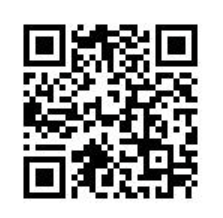 八、会务组联系方式赵林霞  电话：13585210983  邮箱：407446692@qq.com张江涛  电话：18896733225  邮箱：zhangjiangtao@ntu.edu.cn中国生理学会疼痛转化专业委员会  2023年9月14日附件一：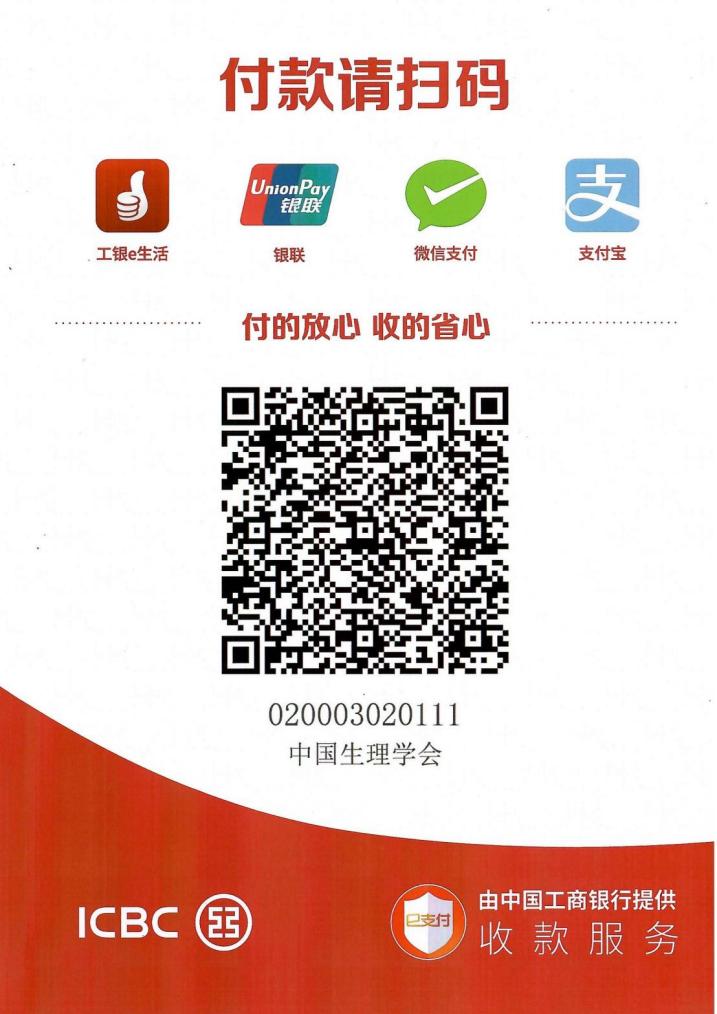 时间内容安排报告人主持人12日12日12日12日8:30-9:00开幕式高永静曹汉忠9:00-9:30A novel mechanosensitive channel with slow inactivation kinetics,Structure consideration and physiological functionsUhtaek Oh陈  军9:30-10:00Neuroimmune interactions in pain: mechanisms and therapeutics纪如荣张玉秋10:00-10:30Brain circuits involved in mind-body approach for the management of chronic pain孔  健  王  韵合影、茶歇合影、茶歇合影、茶歇合影、茶歇10:45-11:15慢性疼痛相关记忆损伤及其机制曹君利徐广银11:15-11:45麻醉与意识的神经机制探秘董海龙  武胜昔11:45-12:15Classification, spatial distribution and projectome of diverse spinal projection neurons孙衍刚罗  层午餐午餐午餐午餐14:00-14:30Representation and control of pain and itch by distinct neural ensembles in brain胡  霁丁  罡刘  通14:30-14:55痒觉的细胞特异性调控黄  静丁  罡刘  通14:55-15:20脊髓多巴胺下行通路调控痒觉的神经环路机制张志军丁  罡刘  通15:20-15:45Zn2+在慢性瘙痒中的功能和作用机制韩清见丁  罡刘  通15:45-16:10肾性瘙痒的神经免疫机制探索李凤仙丁  罡刘  通茶 歇茶 歇茶 歇茶 歇16:25-16:50Amyloid Beta 1-42 Modulates Heat Pain Sensitivity in Aged Mice Through TRPV1 Inhibition via the LRP1-SHP2 PathwayYong Ho Kim陶  金蒋若天16:50-17:15The role of type I interferon in pain, Covid-19, and neuropsychiatric disorders谭炳恒陶  金蒋若天17:15-17:40Synaptic plasticity in the cortex for the regulation of pain陈  涛陶  金蒋若天17:40-18:05痛通路的表观调控机制信文君陶  金蒋若天18:30-20:30 晚餐18:30-20:30 晚餐18:30-20:30 晚餐18:30-20:30 晚餐13日13日13日13日8:30-8:55海马CA1区circKcnk9在IBS慢性内脏痛中的作用林  春李昌林涂毅恒8:55-9:20少突胶质细胞参与调节帕金森病发病的机制研究徐贞仲李昌林涂毅恒9:20-9:45催产素及其受体在脊髓和DRG层面的镇痛作用和机制蒋昌宇李昌林涂毅恒9:45-10:10Crosstalk between sensory neurons and pancreatic ductal adenocarcinoma王凯元李昌林涂毅恒茶 歇茶 歇茶 歇茶 歇10:25-10:50What we know about the working mechanism of spinal cord stimulation温永锐李相尧程龙珍10:50-11:15预防性镇痛的临床实践及问题分析黄长盛李相尧程龙珍11:15-11:40巨噬细胞维甲酸信号通路在子宫内膜异位症慢性疼痛中的作用和机制预防性罗  昕李相尧程龙珍11:40-12:05复活性电流和疼痛（Resurgent currents and pain）谭智勇李相尧程龙珍参会类型2023年9月15日前2023年9月16号后(现场注册)会员1200元1400元非会员1600元1800元研究生1000元1200元